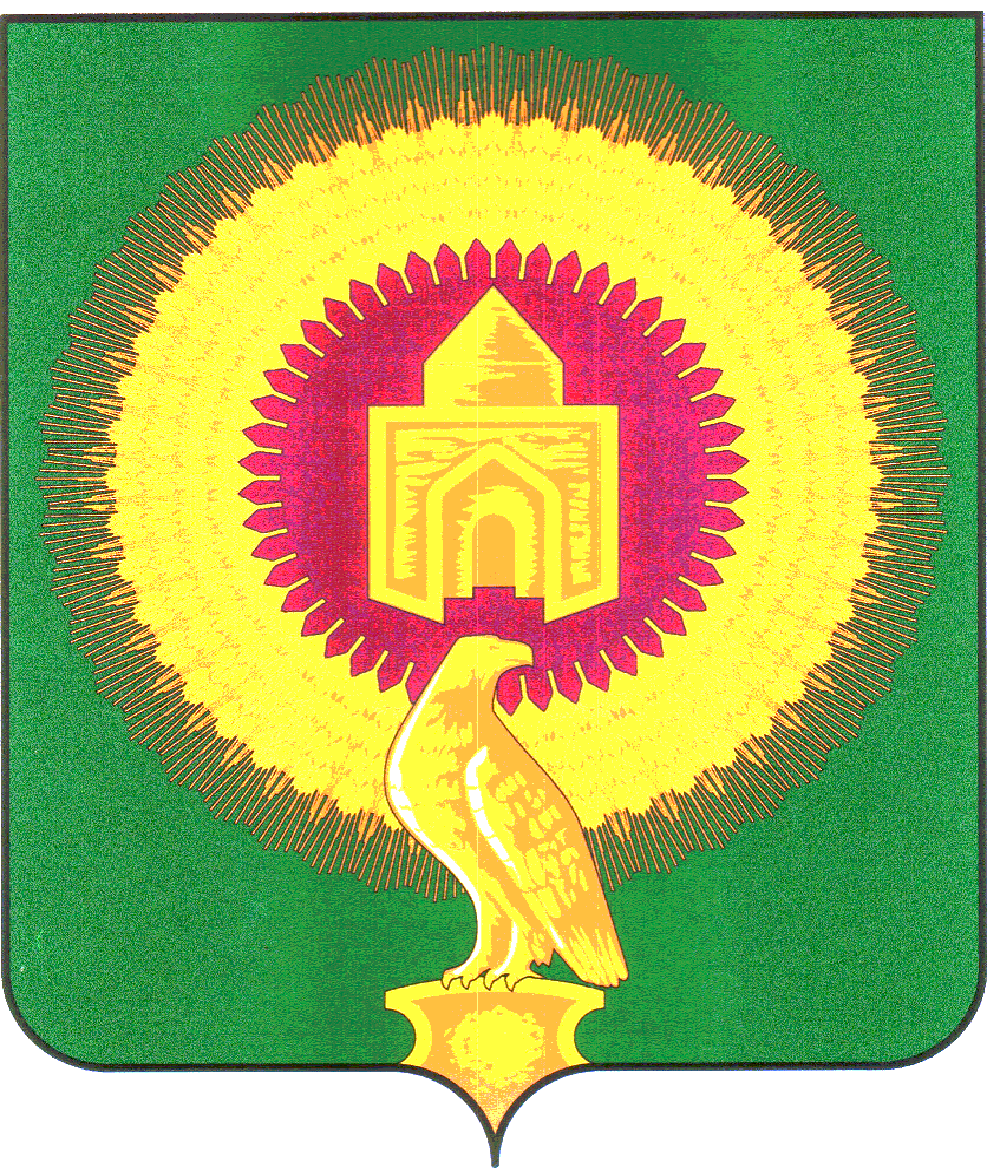 СОВЕТ ДЕПУТАТОВНИКОЛАЕВСКОГО СЕЛЬСКОГО ПОСЕЛЕНИЯВАРНЕНСКОГО МУНИЦИПАЛЬНОГО РАЙОНАЧЕЛЯБИНСКОЙ ОБЛАСТИРЕШЕНИЕот 31 марта 2020 года                            №  07О внесении изменений и дополнений в бюджет Николаевского сельскогопоселения на 2020 год и на плановыйпериод 2021 и 2022 годов	Совет депутатов Николаевского сельского поселения РЕШАЕТ:1. Внести в бюджет Николаевского сельского поселения на 2020 год и на плановый период 2021 и 2022 годов, принятый Решением Совета депутатов Николаевского сельского поселения Варненского муниципального района Челябинской области от 19 декабря  2019 года № 17 (с изменениями от 29 января 2020 года № 04) следующие изменения:1) в статье 1: в пункте 1 п.п. 1 слова «в сумме 2950,07 тыс. рублей» заменить на слова «в сумме 3964,71 тыс. рублей», слова «в сумме 2235,87 тыс. рублей» заменить на слова «в сумме 3250,51 тыс. рублей»;в пункте 1 п.п. 2 слова «в сумме 2972,62 тыс. рублей» заменить на слова «в сумме 3987,26 тыс. рублей»;2) Приложение 4 изложить в новой редакции (приложение 1 к настоящему решению);3) Приложение 6 изложить в новой редакции (приложение 2 к настоящему решению).2. Настоящее Решение вступает в силу со дня его подписания и обнародования.Глава Николаевского сельского поселения	______________	Кульков А.Ю.Председатель Совета депутатов	______________	Хлестова В.В.Приложение 1к решению «О внесении изменений и дополнений в бюджет Николаевского сельского поселенияна 2020 год и на плановый период 2021 и 2022 годов»от  31марта 2020  года № 07Приложение 4к решению «О бюджете Николаевского сельского поселенияна 2020 год и на плановый период 2021 и 2022 годов»от 19 декабря 2019 года № 17Распределение бюджетных ассигнований по разделам, подразделам, целевым статьям, группам видов расходов бюджета Николаевского сельского поселенияза 1 квартал 2020 года(тыс. руб.)Приложение 2к решению «О внесении изменений и дополнений в бюджет Николаевского сельского поселенияна 2020 год и на плановый период 2021 и 2022 годов»от 31 марта 2020  года № 07Приложение 6к решению «О бюджете Николаевского сельского поселенияна 2020 год и на плановый период 2021 и 2022 годов»от 19 декабря 2019 года № 17 Ведомственная структура расходов бюджета Николаевского сельского поселенияза 1 квартал 2020 года(тыс. руб.)Наименование показателяКБККБККБККБКСуммаНаименование показателяРазделПодразделКЦСРКВРСумма123456ВСЕГО:3 987,26ОБЩЕГОСУДАРСТВЕННЫЕ ВОПРОСЫ012 129,62Функционирование высшего должностного лица субъекта Российской Федерации и муниципального образования0102191,27Расходы общегосударственного характера01029900400000191,27Глава муниципального образования01029900420301191,27Расходы на выплаты персоналу в целях обеспечения выполнения функций государственными (муниципальными) органами, казенными учреждениями, органами управления государственными внебюджетными фондами01029900420301100191,27Функционирование Правительства Российской Федерации, высших исполнительных органов государственной власти субъектов Российской Федерации, местных администраций01041 465,55Расходы общегосударственного характера010499004000001 429,12Центральный аппарат010499004204011 429,12Расходы на выплаты персоналу в целях обеспечения выполнения функций государственными (муниципальными) органами, казенными учреждениями, органами управления государственными внебюджетными фондами01049900420401100257,29Закупка товаров, работ и услуг для обеспечения государственных (муниципальных) нужд010499004204012001 162,76Межбюджетные трансферты010499004204015009,07Уплата налога на имущество организаций, земельного и транспортного налога0104990890000036,43Уплата налога на имущество организаций, земельного и транспортного налога государственными органами0104990892040136,43Иные бюджетные ассигнования0104990892040180036,43Обеспечение деятельности финансовых, налоговых и таможенных органов и органов финансового (финансово-бюджетного) надзора0106222,80Расходы общегосударственного характера01069900400000222,80Центральный аппарат01069900420401222,80Расходы на выплаты персоналу в целях обеспечения выполнения функций государственными (муниципальными) органами, казенными учреждениями, органами управления государственными внебюджетными фондами01069900420401100222,80Другие общегосударственные вопросы0113250,00Другие мероприятия по реализации государственных функций01139900900000250,00Выполнение других обязательств государства01139900920300250,00Закупка товаров, работ и услуг для обеспечения государственных (муниципальных) нужд01139900920300200250,00НАЦИОНАЛЬНАЯ ОБОРОНА0246,80Мобилизационная и вневойсковая подготовка020346,80Осуществление полномочий по первичному воинскому учету на территориях, где отсутствуют военные комиссариаты0203463005118046,80Расходы на выплаты персоналу в целях обеспечения выполнения функций государственными (муниципальными) органами, казенными учреждениями, органами управления государственными внебюджетными фондами0203463005118010043,80Закупка товаров, работ и услуг для обеспечения государственных (муниципальных) нужд020346300511802003,00НАЦИОНАЛЬНАЯ ЭКОНОМИКА04673,42Дорожное хозяйство (дорожные фонды)0409673,42Содержание , ремонт и капитальный ремонт автомобильных дорог общего пользования Варненского муниципального района04091800201000373,42Закупка товаров, работ и услуг для обеспечения государственных (муниципальных) нужд04091800201000200373,42Мероприятия по совершенствованию движения пешеходов и предупреждению аварийности с участием пешеходов04092400100010300,00Закупка товаров, работ и услуг для обеспечения государственных (муниципальных) нужд04092400100010200300,00ЖИЛИЩНО-КОММУНАЛЬНОЕ ХОЗЯЙСТВО05562,38Благоустройство0503362,38Благоустройство05039906000000362,38Уличное освещение05039906000100362,38Закупка товаров, работ и услуг для обеспечения государственных (муниципальных) нужд05039906000100200362,38Другие вопросы в области жилищно-коммунального хозяйства0505200,00Подпрограмма "Комплексное развитие систем водоснабжения и водоотведения Варненского муниципального района на 2015-2020 годы05050910000000200,00Ремонт сетей водоснабжения05050910102000200,00Закупка товаров, работ и услуг для обеспечения государственных (муниципальных) нужд0505091010200020035,70Иные бюджетные ассигнования05050910102000800164,30КУЛЬТУРА, КИНЕМАТОГРАФИЯ08557,75Культура0801557,75Учреждения культуры и мероприятия в сфере культуры и кинематографии08019904400000557,25Обеспечение деятельности (оказание услуг) подведомственных казенных учреждений08019904409900557,25Расходы на выплаты персоналу в целях обеспечения выполнения функций государственными (муниципальными) органами, казенными учреждениями, органами управления государственными внебюджетными фондами08019904409901100418,93Закупка товаров, работ и услуг для обеспечения государственных (муниципальных) нужд08019904409901200138,32Уплата налога на имущество организаций, земельного и транспортного налога080199089000000,50Уплата налога на имущество организаций, земельного и транспортного налога учреждениями культуры080199089400000,50Иные бюджетные ассигнования080199089400008000,50СОЦИАЛЬНАЯ ПОЛИТИКА1017,29Социальное обеспечение населения100317,29Подпрограмма "Повышение качества жизни граждан пожилого возраста и иных категорий граждан"1003282000000017,29Осуществление мер социальной поддержки граждан, работающих и проживающих в сельских населенных пунктах и рабочих поселках Челябинской области1003282002838017,29Социальное обеспечение и иные выплаты населению1003282002838030017,29Наименование показателяКБККБККБККБККБКСуммаНаименование показателяКВСРРазделПодразделКЦСРКВРСумма1234567ВСЕГО:3 987,26Администрация Николаевского сельского поселения Варненского муниципального района Челябинской области8313 987,26ОБЩЕГОСУДАРСТВЕННЫЕ ВОПРОСЫ831012 129,62Функционирование высшего должностного лица субъекта Российской Федерации и муниципального образования8310102191,27Расходы общегосударственного характера83101029900400000191,27Глава муниципального образования83101029900420301191,27Расходы на выплаты персоналу в целях обеспечения выполнения функций государственными (муниципальными) органами, казенными учреждениями, органами управления государственными внебюджетными фондами83101029900420301100191,27Функционирование Правительства Российской Федерации, высших исполнительных органов государственной власти субъектов Российской Федерации, местных администраций83101041 465,55Расходы общегосударственного характера831010499004000001 429,12Центральный аппарат831010499004204011 429,12Расходы на выплаты персоналу в целях обеспечения выполнения функций государственными (муниципальными) органами, казенными учреждениями, органами управления государственными внебюджетными фондами83101049900420401100257,29Закупка товаров, работ и услуг для обеспечения государственных (муниципальных) нужд831010499004204012001 162,76Межбюджетные трансферты831010499004204015009,07Уплата налога на имущество организаций, земельного и транспортного налога8310104990890000036,43Уплата налога на имущество организаций, земельного и транспортного налога государственными органами8310104990892040136,43Иные бюджетные ассигнования8310104990892040180036,43Обеспечение деятельности финансовых, налоговых и таможенных органов и органов финансового (финансово-бюджетного) надзора8310106222,80Расходы общегосударственного характера83101069900400000222,80Центральный аппарат83101069900420401222,80Расходы на выплаты персоналу в целях обеспечения выполнения функций государственными (муниципальными) органами, казенными учреждениями, органами управления государственными внебюджетными фондами83101069900420401100222,80Другие общегосударственные вопросы8310113250,00Другие мероприятия по реализации государственных функций83101139900900000250,00Выполнение других обязательств государства83101139900920300250,00Закупка товаров, работ и услуг для обеспечения государственных (муниципальных) нужд83101139900920300200250,00НАЦИОНАЛЬНАЯ ОБОРОНА8310246,80Мобилизационная и вневойсковая подготовка831020346,80Осуществление полномочий по первичному воинскому учету на территориях, где отсутствуют военные комиссариаты8310203463005118046,80Расходы на выплаты персоналу в целях обеспечения выполнения функций государственными (муниципальными) органами, казенными учреждениями, органами управления государственными внебюджетными фондами8310203463005118010043,80Закупка товаров, работ и услуг для обеспечения государственных (муниципальных) нужд831020346300511802003,00НАЦИОНАЛЬНАЯ ЭКОНОМИКА83104673,42Дорожное хозяйство (дорожные фонды)8310409673,42Содержание , ремонт и капитальный ремонт автомобильных дорог общего пользования Варненского муниципального района83104091800201000373,42Закупка товаров, работ и услуг для обеспечения государственных (муниципальных) нужд83104091800201000200373,42Мероприятия по совершенствованию движения пешеходов и предупреждению аварийности с участием пешеходов83104092400100010300,00Закупка товаров, работ и услуг для обеспечения государственных (муниципальных) нужд83104092400100010200300,00ЖИЛИЩНО-КОММУНАЛЬНОЕ ХОЗЯЙСТВО83105562,38Благоустройство8310503362,38Благоустройство83105039906000000362,38Уличное освещение83105039906000100362,38Закупка товаров, работ и услуг для обеспечения государственных (муниципальных) нужд83105039906000100200362,38Другие вопросы в области жилищно-коммунального хозяйства8310505200,00Подпрограмма "Комплексное развитие систем водоснабжения и водоотведения Варненского муниципального района на 2015-2020 годы83105050910000000200,00Ремонт сетей водоснабжения83105050910102000200,00Закупка товаров, работ и услуг для обеспечения государственных (муниципальных) нужд8310505091010200020035,70Иные бюджетные ассигнования83105050910102000800164,30КУЛЬТУРА, КИНЕМАТОГРАФИЯ83108557,75Культура8310801557,75Учреждения культуры и мероприятия в сфере культуры и кинематографии83108019904400000557,25Обеспечение деятельности (оказание услуг) подведомственных казенных учреждений83108019904409900557,25Расходы на выплаты персоналу в целях обеспечения выполнения функций государственными (муниципальными) органами, казенными учреждениями, органами управления государственными внебюджетными фондами83108019904409901100418,93Закупка товаров, работ и услуг для обеспечения государственных (муниципальных) нужд83108019904409901200138,32Уплата налога на имущество организаций, земельного и транспортного налога831080199089000000,50Уплата налога на имущество организаций, земельного и транспортного налога учреждениями культуры831080199089400000,50Иные бюджетные ассигнования831080199089400008000,50СОЦИАЛЬНАЯ ПОЛИТИКА8311017,29Социальное обеспечение населения831100317,29Подпрограмма "Повышение качества жизни граждан пожилого возраста и иных категорий граждан"8311003282000000017,29Осуществление мер социальной поддержки граждан, работающих и проживающих в сельских населенных пунктах и рабочих поселках Челябинской области8311003282002838017,29Социальное обеспечение и иные выплаты населению8311003282002838030017,29